приглашают принять участие в Международной конференц-сессии«Государственное управление и развитие России: национальные цели и институты»20-24 мая 2019 г.(Москва)К участию в конференц-сессии приглашаются представители филиалов РАНХиГС, студенты, аспиранты, преподаватели вузов, государственные и муниципальные служащие и все интересующиеся проблемами государственного управления и социально-экономического развития России.Тематика научных мероприятий:Открытое пленарное заседание секции по ГМУ ФУМО по УГСН «Экономика и управление» (совместно с УМС по ГМУ РАНХиГС, НАСДОБР и Российским профессорским собранием)Современное государственное управление: люди и технологииПроблемы интенсификации инновационного развития в процессе реализации национальных проектовУправление персоналом: стратегии, технологии, инновацииНовые форматы профессионального развития государственных служащих: достижения, устойчивые вызовы, новые рискиСоциальная политика в условиях прорывного социально-экономического развития (совместно с ФГБУ ИСЭПН РАН)Интенсификация инновационного развития социальной сферы: реализация национальных проектовНациональные проекты «Культура» и «Образование»: поворот России к инновационному сценарию государственной культурной политикиПерспективы российского-итальянского сотрудничестваВозможности финансово-правового регулирования для цифровой экономики в России и за рубежомТеатральные проекты начала ХХI века: политика доступности или тенденция к упрощению?Политическая стабильность и общественное согласие: факторы и технологии обеспеченияСтратегии и модели регионального развития: зарубежный и российский опытРеформа контрольно-надзорной деятельности в РоссииФинансовая политика в России: новые вызовы и новые возможностиАрктические регионы России: роль национальных проектов в формировании лидеров устойчивого развитияПрофессионализация некоммерческого сектора: роль вузов в профессиональном развитии НКО и «выращивании» некоммерческих инициатив студенческой молодежиИнформационно-аналитическая деятельность органов власти в осуществлении социально-экономической политики государстваСовременное состояние и тенденции антикоррупционной политики Российской ФедерацииРазвитие коммуникологии: журналистика и медийные практикиСоциология цифрового общества: структуры, процессы, управлениеВнутренняя политика и лидерствоВзаимодействие государства, бизнеса и общества: новые социально-политические реалииПолитические отношения России и ЕС в условиях кризиса европейской безопасностиУправление изменениями: глобальные, региональные и локальные аспекты Оценка эффективности инвестиций в инфраструктуру в современных условияхНастоящее и будущее сферы труда в России: проблемы, решения (совместно с ФГБУ "ВНИИ труда" Минтруда России)Инновационные социальные проекты в здравоохраненииЦифровое государство: современные вызовы в образованииЭкономический рост и устойчивое развитие РоссииСотрудничество России и Индии: экономика, культура, политикаАнтикризисная хакатон-сессия: разработка управленческих стратагемАктуальные проблемы договорного права в РФ и КНРЗарегистрироваться для участия в конференц-сессии необходимо в срок до 29 апреля 2019 г., заполнив электронную форму регистрации.Программа конференц-сессии будет размещена позднее на странице http://igsu.ranepa.ru/science/confs.Организационный взнос не предусматривается. Планируется издание текстов докладов, одобренных оргкомитетом конференц-сессии. Принимаются только материалы, отвечающие тематике научных мероприятий и установленным требованиям (приведены ниже).Тексты докладов необходимо предоставить до 24 июня 2019 года.Проезд и размещение участников конференции осуществляется за счет направляющей стороны. Требования к оформлению доклада:Шрифт Times New Roman, 12, через 1 интервалВ конце доклада ОБЯЗАТЕЛЬНО – список литературы, оформленный по ГОСТ (по алфавиту)Сноски – только постраничныеВначале приводятся данные автора (ФИО (полностью), сведения об учебе или работе), полужирным шрифтом и курсивомЗатем пишется название доклада полужирным шрифтом. Объем текста – от 0,5 до 1 п.л. Пример:Петров Иван Ивановичк.э.н., доцент кафедры государственного регулирования экономики ИГСУ РАНХиГСКачество государственных услуг в современной России: методики анализа и оценкиПо всем вопросам, связанным с конференц-сессией, обращаться к Кузьминой Наталье ВалерьевнеE-mail: nv.kuzmina@igsu.ru, контактный телефон: +7(499) 956-09-12. 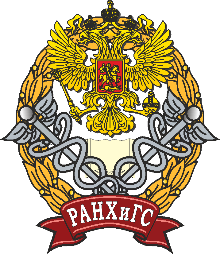 Российская академия  народного хозяйства и государственной службы при Президенте Российской Федерации Институт государственной службы и управления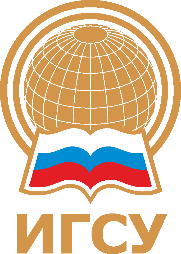 